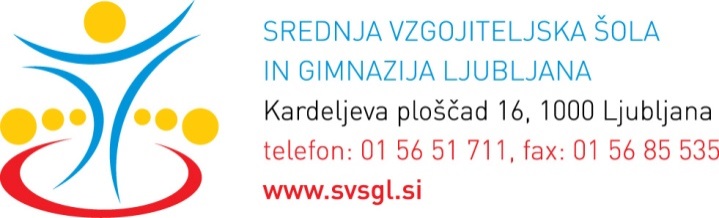 Umetniška gimnazija	                     Šolsko leto: 2015/2016PLESNA SMER - MODUL SODOBNI PLESMINIMALNI STANDARDI NA UMETNIŠKI GIMNAZIJI PRI PREDMETU GLASBARazred:  2.  letnikUčitelj: Alenka Bobek, prof. glasbeMINIMALNI STANDARDI ZNANJA za  2. letnik Cilji in vsebine so urejeni po tematskih sklopih in ne odražajo časovne razporeditve snovi po letnikih, zato so minimalni standardi skladno z zmožnostmi uresničevanja medpredmetnih povezav zapisani kot končni za  2. letnik.Dijak po izpeljanem programu: razume glasbo kot umetnost časa in zvočnega prostora; pozna osnove glasbenega zapisa (glasbeno abecedo, notne vrednosti, taktovske načine, intervale, lestvice); pozna ritmične posebnosti (triola, punktiran ritem, sinkope); prepozna ritmične vzorce nekaterih plesnih oblik; pozna temeljne informacije o glasbeno-izraznih elementih in sredstvih; pozna in slušno razlikuje pevske glasove, instrumente, vokalne, instrumentalne in vokalno-instrumentalne zasedbe; pozna repertoar temeljnih glasbenih del skozi različna kronološka glasbena obdobjav skladu s svojimi zmožnostmi in interesi poustvarja pesmi ali instrumentalne vsebine iz slovenske in tuje glasbene literature.Umetniška gimnazija	                     Šolsko leto: 2015/2016PLESNA SMER - MODUL SODOBNI PLESMINIMALNI STANDARDI NA UMETNIŠKI GIMNAZIJI PRI PREDMETU GLASBARazred:  4.  letnikUčitelj: Alenka Bobek, prof. glasbeMINIMALNI STANDARDI ZNANJA za  4. letnik Cilji in vsebine so urejeni po tematskih sklopih in ne odražajo časovne razporeditve snovi po letnikih, zato so minimalni standardi skladno z zmožnostmi uresničevanja medpredmetnih povezav zapisani kot končni za  4. letnik.Dijak po izpeljanem programu: pozna primere sodobnega baleta, njihove ustvarjalce in poustvarjalce;zna prepoznati klasične inštrumente, jih razdeliti v osnovne skupine in jih prepozna po zvoku, zna določiti osnovne komorne sestave;pozna delovanje pevskega aparata in vokalne sestave;pozna razvoj afroameriške glasbe in jazza;pozna osnovne lestvice in jih zna zapisati;pozna glasbeno umetnost  20. stoletja ter razlikuje različne glasbene stile tega obdobja;pozna repertoar temeljnih glasbenih del skozi različna kronološka glasbena obdobja;v skladu s svojimi zmožnostmi in interesi poustvarja pesmi ali instrumentalne vsebine iz slovenske in tuje glasbene literature.